Comunicato StampaNUOVE NOMINE IN TEVA ITALIA:
LUIGI BURGIO NUOVO DIRETTORE MARKET ACCESS E BUSINESS INTELLIGENCE.LEONARDO GABRIELI ASSUME ANCHE LA DIREZIONE DEL REGULATORY AFFAIRS E MARIAGRAZIA STURNIOLO DIVENTA CUSTOMER OPERATIONS DIRECTORMilano - 13 Marzo 2015 - Teva Italia, azienda farmaceutica da sempre impegnata nel rendere accessibili cure di alta qualità attraverso lo sviluppo, la produzione e la commercializzazione sia di medicinali equivalenti, sia di farmaci innovativi, annuncia oggi la nomina di Luigi Burgio nuovo direttore del Market Access & Business Intelligence, di Leonardo Gabrieli Quality Assurance & Regulatory Affairs Director e di Mariagrazia Sturniolo promossa Customer Operations Director.Luigi Burgio ha maturato un’esperienza trentennale, sia in Italia sia in Europa, nell’ambito commerciale, marketing e market access in multinazionali farmaceutiche. Riporterà direttamente all’Amministratore Delegato di Teva Italia, Hubert Puech d’Alissac, e guiderà il team di Business Intelligence e il team di Pricing & Reimbursement.Leonardo Gabrieli, già Quality Assurance Director di Teva Italia, assume anche la direzione degli Affari Regolatori diventando Quality Assurance & Regulatory Affairs Director con riporto all’Amministratore Delegato di Teva Italia e a Jan Moors VP Commercial Quality Teva Europe.Mariagrazia Sturniolo, da marzo dello scorso anno in Teva Italia in qualità di Customer Operations Manager, grazie all’esperienza sviluppata in importanti multinazionali del farmaco e grazie agli ottimi risultati raggiunti in Teva, assume ora la carica di Customer Operations Director.<<Le nuove nomine - afferma Hubert Puech d’Alissac - nascono dalla nostra costante capacità di anticipare le esigenze del mercato farmaceutico in continua evoluzione. Potenziare la struttura aziendale con figure professionali dalla comprovata esperienza - sottolinea l’Amministratore Delegato - è un modo efficace e innovativo per essere sempre più competitivi e all’avanguardia>>.Teva 
Teva Pharmaceutical Industries Ltd. (NYSE e TASE: TEVA) è una delle principali aziende farmaceutiche mondiali che offre soluzioni di cura di alta qualità e su misura a milioni di pazienti ogni giorno. Con sede in Israele, Teva è il più grande produttore di farmaci equivalenti al mondo e grazie al suo portfolio di oltre 1.000 molecole produce una vasta gamma di farmaci equivalenti per quasi tutte le aree terapeutiche. Teva, nel settore dei farmaci specialistici, è leader mondiale per i trattamenti innovativi nelle aree del Sistema Nervoso Centrale, della terapia del dolore e del sistema respiratorio. Teva integra la ricerca e lo sviluppo globale con le proprie competenze nel campo dei farmaci equivalenti e specialistici per formulare nuove risposte ai bisogni insoddisfatti dei pazienti combinando sviluppo di farmaci, dispositivi, servizi e tecnologie. Il fatturato netto di Teva ha raggiunto $ 20,3 miliardi nel 2014. Per ulteriori informazioni www.tevapharm.com.Per informazioniUfficio stampa tel. 02 2042491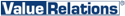 Debora Orrico – d.orrico@vrelations.it – mob. 366-6366953Silvia Coltellaro – s.coltellaro@vrelations.itGabriella Papale – g.papale@vrelations.it